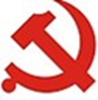 经济与管理学院党委工作简报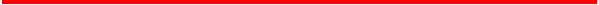 经济与管理学院4月党委工作简报为庆祝中国共产党建党100周年，4月份，经济与管理学院党委及各支部深入开展党史学习教育活动，围绕学党史、悟思想、办实事、开新局，立足实际、守正创新，广泛宣传、深入动员，认真开展了形式多样的学习教育活动，努力做到学史明理、学史增信、学史崇德、学史力行，确保党史学习教育走深走实。现将工作汇报如下:学院党委开展工作情况1.4月6日上午，在教一326会议室召开经管学院党委会，就学院党史学习教育安排方案进行讨论。会议由张瑞雅书记主持，党委会全体委员出席。讨论学院党史学习教育的相关工作规划和安排。谢桂庆副书记和张瑞雅书记介绍了详细的工作规划和安排情况，细分到每个自然月。李彦斌院长提出，工作规划中的成果、成效部分，要突出实质性的成果，例如形成的机制、形成的制度、形成的档案材料等。党委会同意党史学习教育的整体安排。建议当天下午召开党支部书记会议，给各党支部进一步安排部署该项工作。2.4月6日上午，在教一326会议室召开经管学院党委理论中心组学习会议。深入学习《习近平总书记在党史学习教育动员大会的重要讲话》、《习近平总书记在中央财经委员会第九次会议上的重要讲话》和学校相关文件精神，会议由党委书记张瑞雅主持，中心组全体成员参会。会上，中心组成员表示将在集中学习的基础上深入研读党史，将党史中的宝贵经验用于处理实际问题，更好地把握新发展阶段、新发展理念、新发展格局核心要义，以优异成绩向建党100周年献礼。3.4月6日下午，在教一326会议室召开经管学院党委党支部书记会议，就学院党史学习教育安排进行部署。会议由张瑞雅书记主持，各党支部书记出席。会上，谢桂庆副书记和张瑞雅书记结合学校党史学习教育安排，详细介绍了学院制定的《经济与管理学院建党百年教育及庆祝工作规划表》。4.4月7日，由学院党委开发的“不忘初心跟党走，线上重走长征路”微信小程序正式上线。全院师生可以在线上进行”长征知识和党史知识学习打开，并通过微信运动步数模拟行走25000里长征，让老师和同学们用“步数换里程”的方式“重走长征路”，创新学习形式，激发参与热情。在此基础上，使广大师生在学思践悟中坚定理想信念，在奋发有为中践行初心使命，以实际行动庆祝建党一百周年。5.4月6日起，为更好地营造党史学习教育氛围，深入推进党史学习教育活动，学院在学院网站设立党史学习专栏，并在教学楼内橱窗张贴党史学习教育相关海报。学院党委组织学生党员和共青团员参加打卡家门口红色基地活动，通过线上线下实际参观，盘活红色资源，丰富学生们的党史知识。6.4月9日上午，在教一326会议室，学院邀请支部书记、教研室主任、教师代表、行政人员代表召开校内巡察整改工作台账征求意见会议。会议由张瑞雅书记主持。会上，各位教师代表，逐条就整改工作台账提出相关意见建议，并就推行党员过政治生日达成了共识。学院会在充分听取教师代表对整改台账意见建议的基础上，进一步扎实推进整改工作的落实。7.4月12日起，为更好地推进党支部开展工作，进一步推进党史学习教育走向深入，学院党委书记张瑞雅逐一同学院各教工支部书记进行谈心谈话。谈话中张瑞雅书记分别从把握政策导向切实自查自纠、加强党史教育始终不忘初心、强化警示教育带头遵纪守法三个方面强调各党支部书记要强化自查自纠，推动自我革新。学院党委完成各党支部自查诊断，形成学院党支部自查诊断报告，并上交组织部，推动党支部规范化、标准化建设。8.4月19日上午，经济与管理学院党委理论中心组开展2021年第二次集中学习，学校党建联络员王志斌同志出席，学院党委理论中心组全体成员参加。会议由学院党委书记张瑞雅主持。张瑞雅首先原文领学了习近平总书记于3月12日至3月25日在福建考察调研时的重要讲话精神。随后，各中心组成员依据现场领学内容并结合《中国共产党简史》第一至第四章、《杨勇平校长在第七届教职工代表大会第三次会议上的报告》、《周坚书记在第七届教职工代表大会第三次会议闭幕会上的讲话》学习体会，依次汇报个人学习心得体会。9.4月20日下午，为深入学习贯彻习近平总书记在党史学习教育动员大会上的重要讲话精神，引导广大师生学史明理、学史增信、学史崇德、学史力行，以实际行动迎接党的百年华诞，学院党委举行庆祝建党百年活动暨党史学习教育动员大会。学校庆祝中国共产党成立100周年活动暨党史学习教育巡回指导组（以下简称“巡回指导组”）第三组组长张天兴、联络员张凯、组员马新科、马克思主义学院党总支书记孙平、学院全体班子成员、党委委员、师生党员、学生党员发展对象、入党积极分子、党外人士代表，学生骨干代表共计600余人参与了此次活动。大会由学院党委书记张瑞雅主持。会上，张瑞雅介绍了经济与管理学院庆祝建党百年活动暨党史学习教育工作安排；第三巡回指导组张天兴组长提出工作要求；马克思主义学院党总支书记孙平做《探寻中国共产党的发展逻辑》首场辅导报告。10.4月27日，为迎接建党一百周年，深入落实学校党委关于党史学习教育的部署，经济与管理学院党委理论学习中心组（扩大）参观由马克思主义学院举办的中国共产党历次全国代表大会图文主题展。此次学习活动由学院党委书记张瑞雅领队，学院中心组成员、党委委员、各支部书记参加了活动。11.4月27日中午，经济与管理学院第51期入党积极分子培训班开班仪式暨课堂教学第一讲于教一14阶梯教室成功举办。学院党委书记张瑞雅、党委副书记谢桂庆以及全体第51期入党积极分子参与此次会议。会议由辅导员司栩源主持。此次入党积极分子培训班主要是为了加强学生入党积极分子的党性意识，深化党的基本理论、基本路线和纲领，进一步提高学生入党积极分子的理论素养。培训计划以课堂教学、在线学习、音像教学、研读原著、专题辅导、分组研讨等形式展开。学院党委书记张瑞雅老师进行本次培训班的第一讲。12.在五一国际劳动节到来之际，学院党委书记张瑞雅代表学院党委慰问牛东晓、乌云娜、曾鸣等优秀劳模和教学名师代表。学院党委书记张瑞雅带领部分班子成员于4月30日走访各个实验室和办公室，进行安全检查，确保师生度过一个快乐祥和的五一劳动节假期。13.4月份，学院党委委员、班子成员主动参加联系的党支部的相关党日活动，与支部党员一起开展学习、一起接受党史学习教育，推动学院党史学习教育工作走向深入。学院党委建立领导班子与学生团支部党史学习教育联系制度，各党委委员、班子成员到联系团支部参加“建党百年正青春，跟党奋进新时代”主题团日活动，走进学生，强调党史学习的意义，鼓励同学们在生活中从点滴做起，了解中国共产党党史的相关内容，积极指导各团支部党史学习教育活动的开展。党支部开展工作情况教师党支部办公室党支部4月23日，办公室党支部在教一326会议室开展4月主题党日活动暨支部书记讲党课。党支部书记范鸿德以“学习延安整风运动历史”为主题，重温了延安整风运动，讲述了延安整风运动历史的背景、基本情况和知识延伸，并以“延安整风运动中的任弼时”为线索，介绍了任弼时光辉的一生。通过本次专题党课，与会党员表示，将学习整风运动中的方式方法，继续增强党性修养，学习任弼时一丝不苟、甘于奉献的精神，努力为学校的“双一流”建设做贡献。财务管理教研室党支部4月12日，财务管理教研室党支部在线上开展“学习党的光辉历程和伟大贡献”的主题党日活动。会上共同学习了习近平总书记关于学习党史的重要论述、《毛泽东、邓小平、江泽民、胡锦涛关于中国共产党历史论述摘编》、《深化新时代教育评价改革总体方案》等内容，并交流了心得体会。会上共同观看了《榜样5》专题节目，回顾了我国的抗疫历程，与会人员纷纷受到鼓舞，深切领会到伟大的抗疫精神。工程管理教研室党支部4月13日，工程管理教研室党支部在教一345室召开主题为“工程管理双一流专业建设及培养方案调整”的专题讨论会，会议针对本专业的建设情况，从一流本科课程建设、教学名师、教学成果奖、规划教材、教改项目、教改论文、学生三大竞赛、校内外导师联合教学课程建设、校外实践基地、学生创新创业等方面进行了广泛的讨论，明确了项目实施步骤及经费情况，并完成了对每个项目的讨论、认证和认领。学院党委张瑞雅书记参加会议并讲话。会计学教研室党支部4月20日，会计学教研室党支部在教一346室开展党史学习专题讨论会，会议采用支部书记讲党课的形式，以我党创始人之一陈独秀的思想发展历程为主线，重温了了中国共产党成立之初的历史，加深了大家对共产党创立的重大意义和历史事实的认识。会议还就“关于专业培养方案修订的相关重要问题”进行了讨论，并达成了统一的意见。金融国贸教研室党支部4月份，金融国贸教研室党支部开展主题党日活动，共同学习了《国民经济和社会发展第十四个五年规划和2035年远景目标纲要》文件精神，支部书记从新发展阶段、新发展理念、新发展格局三个方面概括了贯穿规划纲要的逻辑主线，从教育、行业与专业三个角度解读了文件精神，并结合金融专业的具体情况对专业的未来发展进行了反思。大家结合“十四五”规划与自身的实际情况纷纷发表了各自的看法。会上完成了“征集关于职称、绩效和考核文件的意见和建议”的工作，并对现阶段的疫情防控工作做出了具体的安排部署，针对个别特殊情况提出了针对性的解决方案。经济学教研室党支部4月份，经济学教研室党支部在教一350室开展集体学习讨论，组织支部成员共同学习了《中国共产党党史》等内容，重温了党的光辉历程和伟大贡献，引起与会老师积极反响。接着学习了《深化新时代教育评价改革总体方案》和学校教职工代表大会工作报告，对重点内容进行了梳理和研讨，深入讨论了“本科培养方案如何进行修订”和“未来支部活动内容和形式的方向”等问题。信息管理教研室党支部4月20日，信息管理教研室党支部在线下召开支部党员大会，组织大家共同学习了《党支部工作规范（教职工）》以及《深化新时代教育评价改革总体方案》等文件，并结合学校、学院和本专业的特点进行了讨论，明确了相关发展思路。会议还对本科培养方案进行了修订，在充分讨论的基础上制定了专业培养方案的初稿，统一了改进思路。市场营销教研室党支部4月份，市场营销教研室党支部组织开展主题党日活动，组织教研室和党支部各位老师集体学习了百年建党史并就课程思政教育相关工作进行讨论交流，就井冈山教育培训和校运动会进行了动员和筹备。支部还配合教研室完成了市场营销“双万”一流课程建设及专业大纲修订和本专业大一学生专业分流的相关宣传工作。此外，在完成“五一”福利的领取和发放工作的同时，对假期疫情防控工作做出部署，严格落实了“五一”期间离京请假备案等防疫制度规定。电力经济教研室党支部4月6日，电力经济教研室党支部通过线上腾讯会议的形式开展了“有的放矢：将思政教育融入检察培训全过程”的主题党日活动，会上一同研读学习了《高等学校课程思政建设指导纲要》要求，明确了十四五规划下高校课程思政建设重要时期新要求、新路径。在学习研讨会上，全体党员教师积极发言，结合学校目前思政建设实际开展进度，为下一步工作提出了建设性意见。人力资源教研室党支部4月4日，人力资源教研室党支部在线上开展“庆祝党建100年,清明时节祭英烈”的主题党日活动，组织支部成员共同观看了加勒万河谷事件视频，缅怀了陈红军、陈祥榕、肖思远三位烈士的英雄壮举；接着回顾了李大钊同志的生平，并学习了其发表在《新青年》上的第一篇文章——《青春》，同时结合“中国共产党建立百年背后是什么？”展开了热烈讨论。会上还对“北京市一流专业--人力资源管理专业建设工作”细化了具体安排。实验教研室党支部4月28日，实验教研室党支部在教一505室开展集体学习研讨，重点学习了中国共产党投身大革命的章节，回顾了五四运动和马克思主义在中国的传播，深入交流了革命纲领的演变过程和大革命失败的历史原因，每位到会党员都分享了学习心得。会上还介绍了厦门经管类虚拟仿真一流课程建设与申报研讨会的情况和最新动态，共同探讨了如何加强对外联系，扩大学校影响力的举措。学院党委张灿飞出席会议并做出点评。物流管理师生联合党支部1.4月12日，物流管理师生联合党支部开展了专题学习讨论会，学习讨论了《深化新时代教育评价改革总体方案》和学校七届三次教代会工作报告等文件，明确了今后工作的方向。2.4月27日，物流管理师生联合党支部在教一楼116室开展了线上线下融合的主题党日活动，学院孙华昕副院长出席。与会人员深入学习了领会习近平总书记关于学习党史的重要论述，观看了党史主题视频，支部书记向大家讲述了先锋人物事迹，支部成员反响热烈，达到了预期的学习效果。学生党支部2017级学生党支部4月12日，2017级学生党支部在线下开展主题党日活动，组织党员同志共同观看了党史学习视频，并前往香山革命纪念馆进行实地参观学习。同学们积极参与，切身感受了我党的光辉革命历程，缅怀先烈的同时进一步加强了心中的伟大抱负和坚定信念。MBA学生党支部4月，MBA中心支部举办了主题位“发挥党员先锋模范作用”主题活动，本次活动，要求党员在接种新冠疫苗中发挥党员先锋模范作用，带动班级86%同学接种新冠疫苗。4月26日，在两会精神学习时，全体党员一道回顾了两会热点，各位党员积极发言，畅谈本次两会学习心得体会，回顾建党一百年以来，中国共产党的发展及成果，并结合自身现状，总结如何从个人做起，积极响应国家号召，为学校及社会发挥个人作用，做出贡献。博经管1746党支部4月20日，博经管1746党支部开展主题党日活动，进行党史学习教育及习近平总书记讲话学习。习总书记在考察清华大学时提出“立大志、明大德、成大才、担大任”，二者结合可见，作为新时代大学生，我们要实学实干，埋头苦，求真本领，练真学问;勇立时代潮头，培养创新精神。今年恰逢建党一百周年，我们正处于历史的关键时期。因此，我们更应该提升自己，拥护党，爱护党，争取做党的接班人，为实现中华民族伟大复兴贡献自己的青春力量。博经管1847党支部4月20日，博经管1847党支部在教一660举办主题为“守初心，担使命，庆百年”的党日活动。全体党员一同观看了中国共产党成立的影片，并就相关内容交流了感想。1921年7月23日至31日，中国共产党在上海召开第一次全国代表大会，宣告中国共产党的成立。在100年的历史长河中，我们的党一次次力挽狂澜，带领民族国家走向辉煌。同志们纷纷表示要全身心投入科研事业，继承老一辈共产党人的卓越品质，奋发图强，为共产主义事业奋斗终生。博经管1950党支部4月14日，博经管1950党支部举行了主题为“为庆祝建党100周年--学党史”的主题党日活动，会议的主要内容是:本支部的三名党员——薛靖国、包阿茹汗、张垚——结合自身的学习党史情况，与其他党员一起分享学习内容。其中，包阿茹汗同志从中国共产党建党之初的艰辛说起，与大家分享了共产党人不畏艰辛，勇敢斗争的精神。张垚同志与大家分享了共产党人过草地，翻雪山的经历。薛靖国同志向大家介绍了我党各级组织机构的构成。三位同学的准备都很充分，其余党员也积极参与互动。博经管2060党支部4月12日，博经管2060党支部在举办学习党史的党日活动。全体党员集体学习了习近平论中国共产党历史学习百问，结合这些问题，支部党员加深了对党史的理解，增强了学习的针对性，提升了学习效果。各个党员结合学习体会，谈了自己的认识和看法，并且将学习党史作为常态化的学习内容，进一步提升自身党性修养。研经管1827党支部4月26日，在五四青年节来临之际，研经管1827党支部于线上组织了“爱党敬业故事分享会”主题活动。各位共产党员重温入党誓词并分享爱党敬业故事。开展“重温入党誓词，分享爱党敬业故事”主题活动是党员学习教育的重要内容，是全体党员牢记责任使命，砥砺党性品质的一次党性教育。各个党员结合自己的认知理解，分享了自己的学习感悟。研经管1828党支部4月26日，党支部各成员在线上共同学习了党成立以来的关键事迹，领会党的优秀传统和伟大精神。党的发展主要包括一是新民主主义革命时期，进行新民主主义革命；二是社会主义革命和建设时期，完成新民主主义向社会主义的转变，进行社会主义建设；三是改革开放新时期，从1978年十一届三中全会的召开至今，党的主要任务是领导人民进行改革开放的伟大实践，形成和发展了中国特色社会主义。每个阶段所呈现出来我们党的伟大精神都值得大家去学习，因此在深入学习的基础上，各党员结合自身的经历进行深入思想交流。研经管1829党支部4月15日，研经管1829党支部全体党员开展“学习中国共产党党史”主题党日活动。在学习活动中，大家集中观看学习了习总书记在党史学习动员大会上的讲话，各个党员分享了自行观看学习的中共国史系列讲座——《国史讲堂》党史微课系列内容的心得体会。通过党史学习，大家从党的奋斗历程中汲取了初心力量。通过本次主题党日活动，支部党员均认识到学习党史，是要在继承光荣传统，发扬革命精神的党性锻炼中，鼓足迈向新征程，奋进新时代的精气神。学习党史，我们既要不忘来时之路，更要走好前行之路，永葆对党的忠诚之心和对人民的赤诚之心，书写社会主义现代化建设和民族复兴事业的新篇章。研经管1830党支部4月20日，研经管1830班党支部在线举办了“学党史悟思想”主题党日活动。2021年是中国共产党成立100周年。中国共产党领导中国人民的一百年，是艰苦奋斗的一百年，也是勇攀高峰的一百年；是改革创新的一百年，更是伟大复兴的一百年。通过这次主题活动，我班党支部全体成员深入贯彻落实习近平总书记在党史学习教育动员大会上的重要讲话精神，引导广大党员把党的历史学习好、总结好、传承好，从党的百年伟大奋斗历程中汲取继续前进的智慧和力量，进而激发全国人民以更加昂扬的精神状态和奋斗姿态，建功新时代，奋进新征程，以实际行动不断开创中国特色社会主义伟大事业的新局面。研经管1831党支部4月24日研经管1831班党支部在线上举行了学习两会精神的学习会。在学习会上支部书记朱春旭指出以习近平同志为核心的中共中央团结带领全党全国各族人民勠力同心、攻坚克难，抗疫斗争取得重大战略成果，脱贫攻坚战取得全面胜利，全面建成小康社会取得伟大历史性成就，“十三五”圆满收官，“十四五”全面擘画，创造了人民满意、世界瞩目、可以载入史册的新辉煌。人民政协发挥专门协商机构作用，围绕党和国家中心任务认真履职尽责，做出积极贡献。奋斗的征途充满艰辛，体悟和共识弥足珍贵。实践再次证明，以习近平同志为核心的中共中央的坚强领导、中国特色社会主义的制度优势，是我们战胜前进道路上一切风险挑战的根本保证，必须切实提高政治判断力、政治领悟力、政治执行力，增强“四个意识”、坚定“四个自信”、做到“两个维护”。研经管1832党支部4月22日，研经管1832党支部在线上开展了主题党日活动，组织学习了习总书记讲话。百年大计，教育为本。习近平总书记在发言中强调了教育的重要性。在现阶段，庞博同志认为我们应该认真努力专注学好本专业的各项课程，并不断追求卓越、追求超越。在未来走向工作岗位时，更应该兢兢业业，刻苦钻研，努力提高自己的能力和水平，在不断提升自我学识能力的同时，也要领学生共同进步，寻求一条为中华民族伟大复兴、为中国人民谋幸福的奋斗路。魏依濛同志认为作为一名组织委员，习近平总书记的讲话更是告诉她，要努力提高自己的思想悟，将“小我”融入“大我”之中。“当代中国青年是与新时代同向同行、共同前进的一代，生逢盛世，肩负重任”。研经管1928党支部4月21日，研经管1928党支部在教一518教室开展了“学党史 强信念 跟党走”主题党日活动。会上，首先播放了学习强国APP百年建党主题MV，回顾了我们国家从站起来、富起来到强起来的过程，重温了这段红色记忆。随后，韩晶晶同学从中国共产党的发展历程入手，分别从制度优势、市场优势、人才优势、空间优势讲述了中国共产党百年发展的成功经验。最后，与会同志纷纷表达了自己的对学好党史、坚定信念和始终与党中央保持高度一致的决心和信念，至此本次党日活动圆满结束。研经管1929党支部4月20日，研经管1929支部在举办主题为“国家主权不容侵犯”的党日活动。全体党员一道回顾学建国以来大国外交形势的风云变化，各个党员结合自身实际感受，谈了自己的认识和看法。中国是一个有着大国外交基因的国家，五千年的文明古国历史沉淀了大国心态。近代以来，随着西方世界的兴起，中国外交的权威基础遭到严重侵蚀，缺乏必要的国力支撑。新中国成立后，中国在重塑大国外交权威基础上走过了曲折发展的历程。在中国与世界关系发生历史性变化的背景下，如何成为一个有权威的大国，实现大国外交权威基础的再造，是中国特色大国外交的内在要求。研经管1930党支部4月22日，研经管1930支部举办主题为“感悟思想伟力，坚守使命初心——庆祝建党100周年”主题党日活动。全体党员一道回顾了中国共产党百年光辉历史，在百年奋斗历程中，我们党领导人民取得了举世瞩目的辉煌成就，书写了波澜壮阔的历史画卷，留下了弥足珍贵的宝贵经验和精神财富。各个党员结合实际发表了自己的心得体会。我们作为新生代的青年党员，我们的未来关乎国家的前途命运，少年强则国强，我们要树立正确的价值观念，勤于学习，敏于求知，多关心国家和民族未来的发展。研经管1931、1932联合党支部4月12日，研经管1931、1932联合党支部在教一楼开展主题为“一起学党史——伟大的长征”的党日活动，支部成员观看长征系列短片并积极参与学院组织的微信步数兑换长征路活动，调动了各位同学的积极性。红军长征的胜利，使中国革命转危为安。长征的胜利表明，中国共产党及其领导的工农红军是一支不可战胜的强大队伍，长征中红军表现出的对革命的必胜信念和勇往直前、不怕牺牲的英雄气概，成为激励共产党人和人民军队前进的巨大动力，也是留给我们的宝贵财富。愿长征精神永存！研经管1933党支部4月24日，为庆祝中国共产党成立100周年，进一步提高党支部成员的党性修养，研经管1933学生党支部党员和入党积极分子前往北京丰台区参观了卢沟桥和中国人民抗日战争纪念馆，开展了以“不忘初心、牢记使命”为主题的纪念建党100周年党日活动。此次红色之旅，使每一位党员和入党积极分子都受到了“红色革命”洗礼，大家纷纷在馆内留言墙上写下自己的心得体会，并表示将把此次活动与今后的学习生活紧密结合起来，继承好革命先辈矢志不渝的理想信念和坚定执着的忠诚品格，深刻缅怀抗战烈士的英雄事迹，不忘初心，砥砺奋进。研经管1934党支部4月13日，党支部根据学院党委要求，引导党员学习习总书记在党史学习教育动员大会上的讲话，开展“深入学习百年党史，从党史中汲取奋进力量”线上主题党日活动。研经管1934党支部共5名党员参加了座谈会。会上大家开展了激烈的讨论，党员同学们表示收获颇丰，旗帜鲜明讲政治、保证党的团结和集中统一是党的生命，也是我们党能成为百年大党、创造世纪伟业的关键所在。要坚定不移向党中央看齐，不断提高政治判断力、政治领悟力、政治执行力。研经管2033党支部4月27日，研经管2033党支部在教一441室举办主题为“洁白无暇的新疆棉花不容任何势力玷污抹黑”的党日活动。近期中国商务部发言人在例行新闻发布会上对新疆棉花问题作出回应。中国新疆地区存在“强迫劳动”，完全是子虚乌有，纯白无瑕的新疆棉花不容任何势力玷污抹黑。我们反对任何外部势力干涉新疆事务和中国内政，反对基于谎言和虚假信息、以所谓新疆人权问题为由对中方有关实体和个人实施制裁。在新疆的发展中新疆军人有这不可磨灭的贡献。研经管2034党支部4月23日，党支部党员走进中国人民抗日战争纪念馆，重温抗战历史忆先烈，追寻红色足迹学党史。了解历史才能看得更远，理解历史才能走得更远。在经管院开完党史教育党员大会后，研经管2034党支部始终把践行“两个维护”作为根本遵循，把忆党史传承红色基因作为开展党史教育学习基本内容，把解决“最后一公里”的问题作为首要任务不放松。研经管2035党支部为引导支部党员学史明理、学史增信、学史崇德、学史力行，更好成长为担当民族复兴大任的时代新人。研经管2035班党支部积极响应学院党委号召，在教一301室开展了“让红色基因、革命薪火代代传承”主题党日活动，本次活动由支部书记党小璐同志主持，支部成员宋美琴、李雪婷、贺薪颖三位同志共同策划完成，宋美琴同志主讲。研经管2036党支部4月17日，研经管2036党支部开展了纪念中国共产党成立一百周年主题党日学习活动。活动中，党支部成员首先观看记录影片，回顾中国共产党百年发展史，其次是通过学习党史的发展脉络及重大意义、党的历史给我们的三大启示、中国共产党的三大历史贡献和疫情期间如何牢记党的初心和使命来坚定身为党员的信念。通过本次主题党日活动，希望充实支部党员的党史知识，增强身为党员的责任感，同时站在历史的角度对党的发展有全局意识，不忘初心、牢记使命。研经管2037党支部4月14日，研经管2037党支部开展了“悟初心、强党性、见行动”主题党日活动。活动中，全体党员高举右手，面向鲜红的党旗，以集体宣誓的方式，重温入党誓词，再次接受入党教育，让誓词入脑入心，使全体党员时刻牢记自己党员身份，强化党员意识；支部党员积极发言，每个人都对自己入党以来的改变和收获进行了真诚的总结。希望此次活动可以使党员切实发挥党员模范带头作用，进一步增强大家的责任感和使命感。研经管2038党支部4月13日，2038党支部集体组织认真学习党史资料。一个人如果不了解历史就没有“根”，如果不正确认识历史就没有“魂”。在建党百年之际开展党史学习教育，是以习近平同志为核心的党中央做出的重大战略决策，发挥党员的领学促学作用，使党内外联动齐头并进。研经管2039党支部4月20日，为深入贯彻学习习近平总书记在党史学习教育动员大会上的重要讲话精神，研经管2039班党支部在开展了以“加强党史学习，争做示范表率”为主题的党日活动。在此次支部会议中，本支部针对发展本班新一批入党积极分子的名额做讨论与确定。研经管2040党支部研经管2040党支部4月进行“探讨新冠疫苗接种必要性交流会”为主题的党日活动。在以习近平同志为核心的党中央坚强领导下，全国各族人民顽强拼搏，在全球主要经济体中实现唯一经济正增长，疫情防控取得重大战略成果。目前中国新冠疫苗累计接种接近2亿次，在国民掀起接种热潮时中国疫苗也在努力填补全球疫苗供应缺口。